муниципальное бюджетное общеобразовательное учреждение «Школа № 8 имени Героя Советского Союза Н.А. Козлова»городского округа Самара                                                             ПРИКАЗ №  100/УЧ                                                                                от 28 августа 2017 г.       «О режиме работы школы в 2017  - 2018 учебном году» Для четкой организации труда учителей и школьников        ПРИКАЗЫВАЮ: 1. Установить следующий распорядок работы школы:      - 1-4 классах 5-и дневная учебная неделя, 5-11 классах 6-и дневная учебная неделя- учебный день начинать с 8-00- вход учеников в здание школы – в 7-30 -утвердить расписание звонков на уроки: 1 класс (1 полугодие)1 класс (2 полугодие)для обучающихся 2 - 11 классов – 40 минут:1 смена 1 смена (суббота)Регламентирование образовательного процесса на день:продолжительность урока:1 класс (1 полугодие): 3 урока по 35 минут (сентябрь - октябрь), 4 урока по 35 минут (ноябрь - декабрь);1 класс (II полугодие): 4 дня по четыре урока, 1 день пять уроков (включая урок физической культуры) по 40 минут (СанПиН 2.4.2.2821.10, п.10.10)   Классные руководители и учителя во время перемен дежурят на этажах рядом со своим кабинетом согласно расписания, утвержденного директором школы и обеспечивают дисциплину учеников, а также несут ответственность за поведение детей на переменах.          2. Утвердить расписание уроков, факультативных занятий, индивидуально-групповых занятий, занятий внеурочной деятельности, график и режим работы групп продленного дня, план работы ПМПк на 2017-2018 уч. год, план работы и расписание ПК «Интелл» (Приложение №1).      3. Утвердить учебный план работы школы на 2017-2018 уч. год (Приложение №2). 4.Определить время завтраков детей:1,2,3,4 классы на перемене после второго уроков5-11 классы на перемене после третьего урока.Классные руководители сопровождают детей в столовую, присутствуют при приеме пищи детьми и обеспечивают порядок.3.   Определить посты учеников дежурного класса по школе:    1 этаж начальная школа – 6 человек;2 этаж начальная школа – 6 человек;1 этаж – вахта – 2 человека, две рекреации 1 этажа -  по 2 человека;   2 этаж -  около расписания уроков – 2 человека, в  зеркальном зале – 2 человека, в библиотеке – 2 человека, у двух лестниц начальной школы – по 2 человека, лестница в столовую – 2 человека, переход около спортивного зала – 2 человека;3 этаж - у входа на этаж  – 2 человека;4 этаж  - у входа на этаж  - 2 человека     Вменить в обязанности дежурным класса обеспечивать дисциплину учеников, санитарное состояние и сохранность школьного имущества. Классному руководителю дежурного класса после окончания дежурства расписываться в журнале дежурства о сдаче дежурства.5. Уборку кабинетов производить ежедневно. Генеральную уборку производить в последний день каждой четверти.Закрепить за классами следующие помещения:6. Всем учителям обеспечить прием и сдачу учебного кабинета между уроками в течение всего учебного года. За сохранность учебного кабинета и имеющегося в нем имущества несет полную ответственность учитель, работающий в этом помещении.7. В каждом учебном кабинете закрепить за учениками постоянное рабочее место с целью их материальной ответственности за сохранность мебели.8. Сменная обувь учащимся обязательна в течение всего учебного года.9. Назначить ответственными за гардероб учащихся учителей, работающих в данных классных кабинетах согласно расписания уроков. Классные руководители несут ответственность за раздевание детей до уроков и одевание после.10. Время начала работы каждого учителя – за 30 минут до начала своего первого урока. Дежурство учителей начинается за 30 минут до начала учебных занятий и заканчивается через 20 минут после окончания последнего урока.11.  Ведение дневников для учащихся считать обязательным, начиная с 3 класса.12. Учащихся 2-11 классов аттестовывать по четырем четвертям.Сроки учебных четвертей и каникул установить согласно графику, утвержденному директором школы.13. При работе с журналами необходимо пользоваться инструкцией по их оформлению и ведению.14. Категорически запрещается удалять учащихся с уроков. 15. Категорически запрещается отпускать учеников с уроков на различные мероприятия(репетиции, соревнования) без разрешения администрации школы.16. Работа спортивных секций и  кружков допускается только по расписанию, утвержденному директором школы.17. Проведение внеклассных мероприятий проводится по плану, утвержденному директором школы.18.  Посторонние лица не допускаются на уроки без разрешения директора.19. Категорически запрещается производить замену уроков по договоренности между учителями без разрешения администрации школы.20. Выход на работу учителя или любого сотрудника после болезни возможен только по предъявлению директору или зам. директора по УВР больничного листа.21. Курение учителей и учеников в школе категорически запрещается.22. Проведение экскурсий, походов, выходов с детьми в кино, театры, посещение выставок и т.п. разрешается только после издания соответствующего приказа директора. Ответственность за жизнь и здоровье детей при проведении подобных мероприятий несет тот учитель, который назначен приказом директора.23. Возложить ответственность на учителей, классных руководителей, воспитателей ГПД, педагогов дополнительного образования за охрану и здоровье детей во время учебного процесса, во время работы кружков и секций, при проведении всех внеурочных мероприятий, 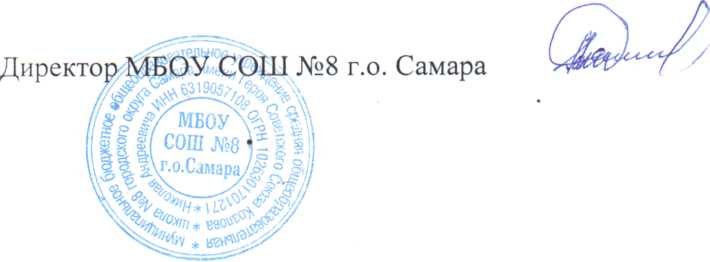 А.М. СажновРасписание звонковПеремена1 урок8.00 – 8.3515 минут2 урок8.50 – 9.2525 минут3 урок9.50 – 10.25Динамическая пауза или урок физкультуры25 минут4 урок10.50 – 11.25Расписание звонковПеремена1 урок8.00 – 8.4010 минут2 урок8.50 – 9.3020 минут3 урок9.50 – 10.30Динамическая пауза или урок физкультуры20 минут4 урок10.50 – 11.3010 минут5 урок11.40 – 12.20Расписание звонковПеремена1 урок8-00 – 8-4010 минут2 урок8-50 – 9-3020 минут3 урок9-50 – 10-3020 минут4 урок10-50 – 11-3010 минут5 урок11-40 – 12-2010 минут6 урок 12-30 – 13-1010 минутРасписаниеПеремена1 урок8-00 – 8-4010 минут2 урок8-50 – 9-3020 минут3 урок9-50 – 10-3020 минут4 урок10-50 – 11-3010 минут5 урок11-40 – 12-2010 минут6 урок 12-30 – 13-10инутКлассКлассный руководитель№ кабинетаНазвание кабинетаЗав. кабинетом1АШапирова Е.А.1нНачальные классыШапирова Е.А.1БПетрова И.С.7нНачальные классыПетрова И.С.1ВГабдулхакова Л.О.13нНачальные классыГабдулхакова Л.О.2АБашурова Е.А.2нНачальные классыБашурова Е.А.2БШумарова С.Н.4нНачальные классыШумарова С.Н.2ВМиронова А.В.5нНачальные классыМиронова А.В.3АМангушева В.Н.3нНачальные классыМангушева В.Н.3БЛомина Л.А.8нНачальные классыЛомина Л.А.3ВКукарина И.В.11нНачальные классыКукарина И.В.4АБелякова И.А.9нНачальные классыКасьян А.В.4БПопова Л.А.10нНачальные классыПопова Л.А.5АСайфутдинова А.Г.2Кабинет обществознанияСайфутдинова А.Г.5БТарасова И.А.6Кабинет историиТарасова И.А.5ВИванов М.В.11Кабинет англ. языкаИванов М.В.6АБаранова Т.А.10Кабинет математикиМавлетова А.Р.6БШурыгина М.А.4Кабинет географииШурыгина М.А.6ВХайдукова Н.В.Спортивный залХайдукова Н.В.7АХоденкова Н.Е.5Кабинет биологииХоденкова Н.Е.7БМишукова Е.В.18Кабинет музыкиМишукова Е.В.7ВКомнова С.В.17Кабинет ОПДКомнова С.В.8АГенералова И.А.9Кабинет русского и лит-рыГенералова И.А.8БГончарова Л.С.7Кабинет русского и лит-рыГончарова Л.С.8ВКалитова А.Ю.12Кабинет математикиКалитова А.Ю.9АНазарова Е.Ф.8Кабинет русского и лит-рыНазарова Е.Ф.9БКуропаткина Н.В.3Кабинет физикиКуропаткина Н.В.9ВКуропаткина Н.В.3Кабинет физикиКуропаткина Н.В.10АГнутова О.А.15Кабинет химииГнутова О.А.11АМишукова Е.В.14Кабинет математикиБалицкая Н.Г.1/2нКабинет английского языкаКасьян А.В.1Кабинет технологииШароватов И.П.13Кабинет английского языкаБаранова Т.А.16Кабинет информатикиГригорьева Н.В.17/1Кабинет технологииШваб А.В.